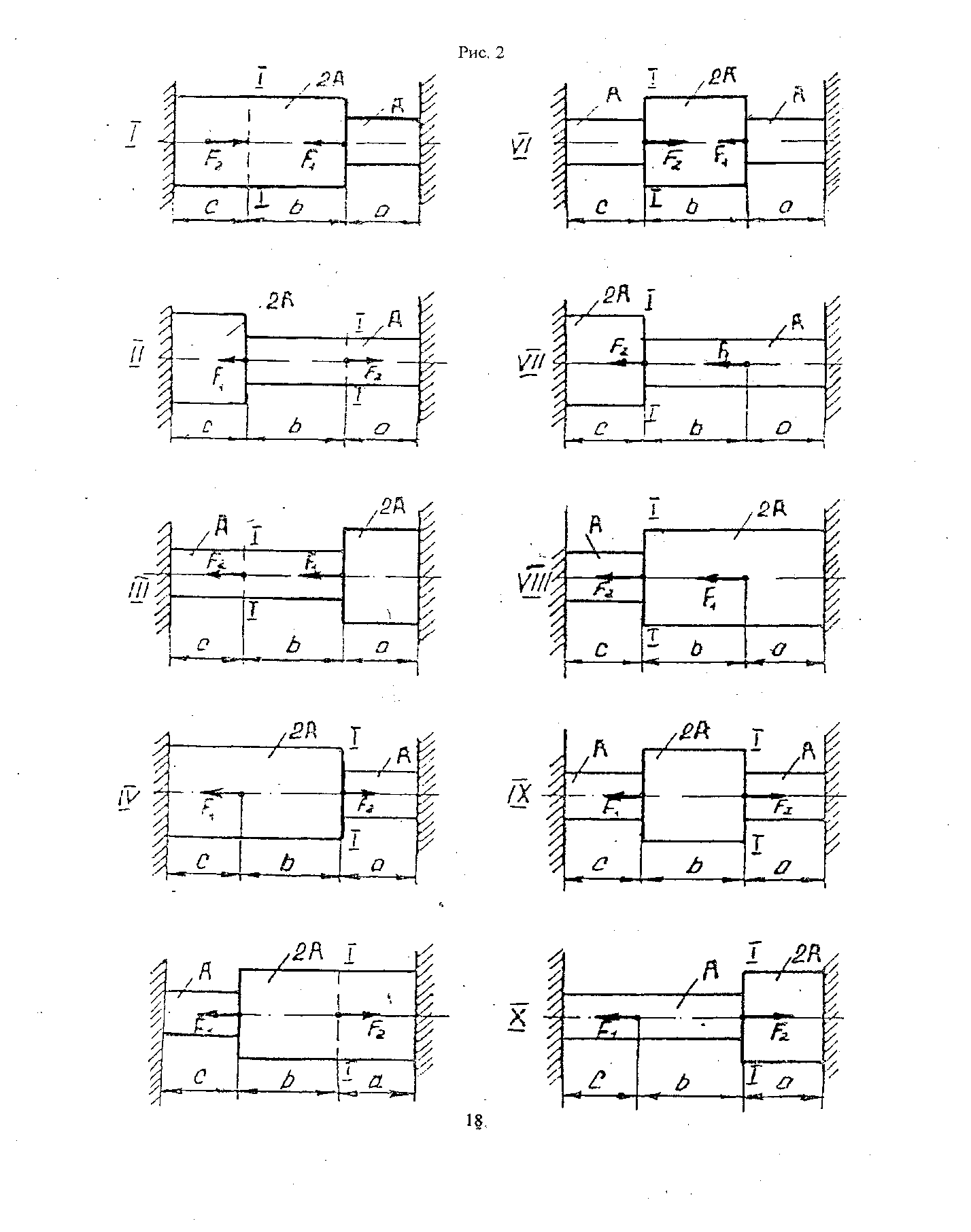 Задача № 2Расчет статически неопределимого ступенчатого бруса. Для статически неопределимой системы (рис.2, табл.2) определить:1. Продольные силы и нормальные напряжения в поперечных сеченияхступенчатого бруса (Е = 2•105 МПа).2-Построить эпюры продольных сил и напряжений.3.Проверить условие прочности для опасного сечения при [а] =160 МПа.4.Определить перемещение сечения 1-1 бруса и построить эпюру перемещений.Таблица 2.	Все мои данные выделены красным цветом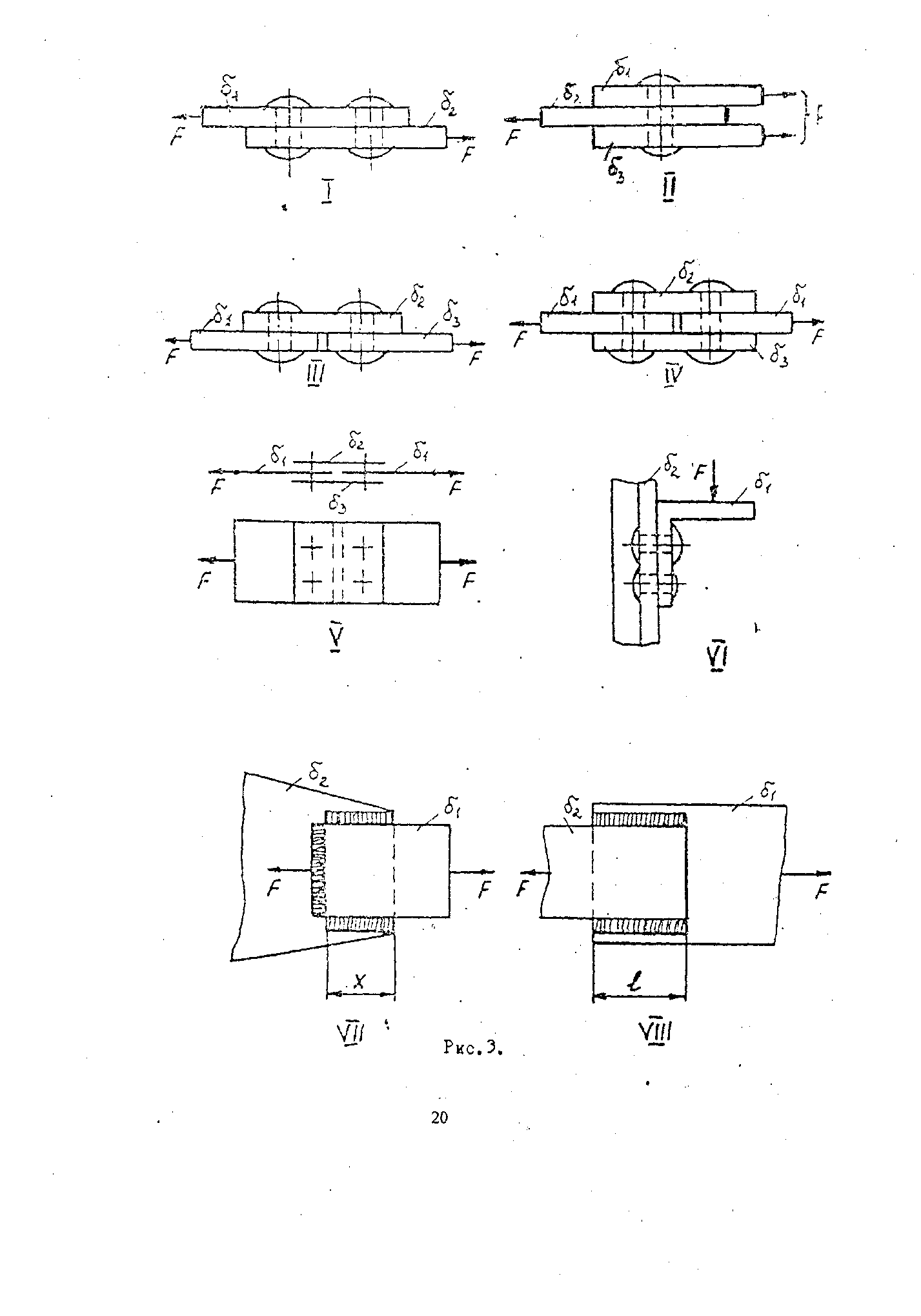 Задача № 3. Практические расчеты на срез и смятие. Для схем (рис.3) I-VI определить необходимое количество заклепок диаметром d, для соединения листов внахлест, если 140 МПа, а 320 МПа.Толщины листов и величина растягивающих усилий приведены в табл.3.Для схемы VII определить общую длину фланговых и лобового шва, а для схемы VIII длину фланговых швов для соединения внахлест двух листов, если для сварных швов 110 МПа. Толщины листов и величина растягивающих усилий приведены в табл.3.Таблица 3Задача № 4. Расчет вала на кручение.Для заданного вала(=100МПа, G=8·10 4 MПa, [] = 0,5 рад / м) требуется:1.Построить эпюру крутящих моментов.2. Определить диаметр вала из условия прочности и жесткости на кручение.3.Построить эпюру касательных напряжений.4.Построить эпюру углов закручивания, производя отсчет углов от опорного защемления.Данные для расчета приведены в табл.4 и рис.4.Таблица 4.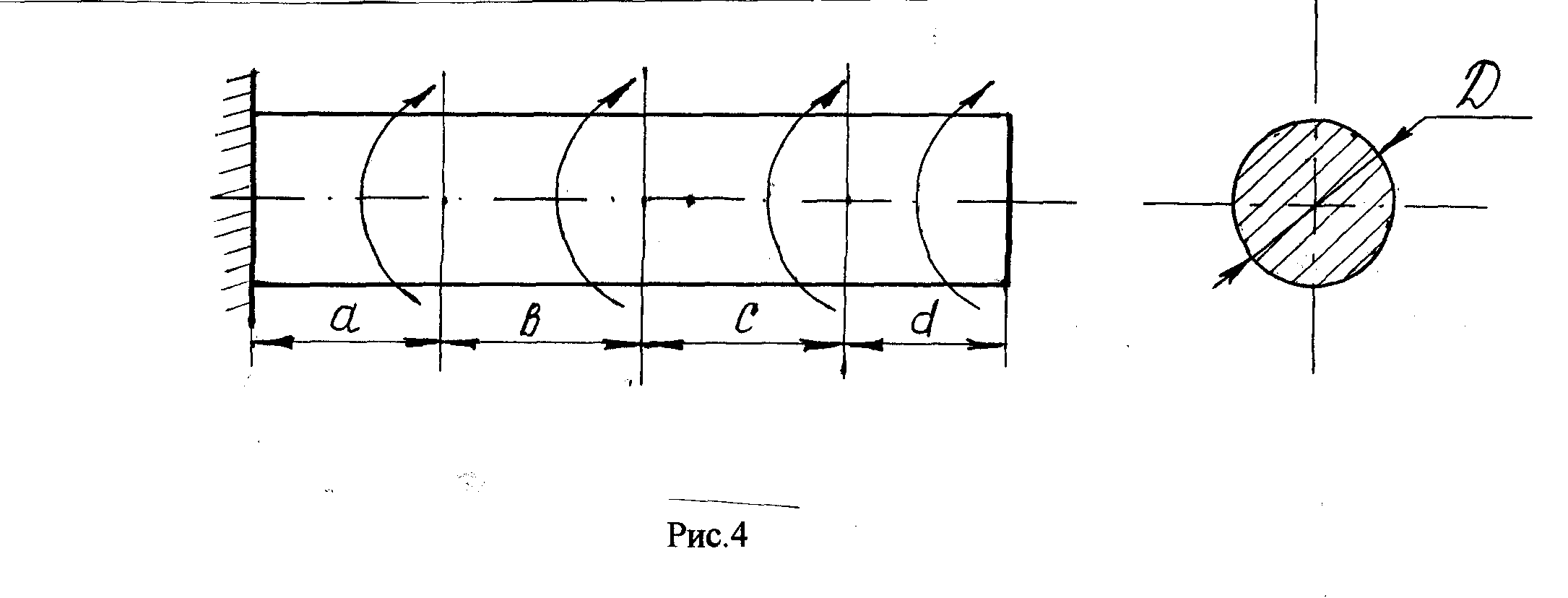 Задача 5. Геометрические характеристики плоских сечений. Для поперечного сечения, составленного из стандартных прокатных профилей, требуется:1. Определить положение центра тяжести относительно произвольных осей.2.Построить центральные оси, параллельные выбранной произвольной системе осей, относительно которых определен центр тяжести сечения.3. Определить величины осевых и центробежного момента инерции относительно центральных осей.           4.Определить направление главных центральных осей.5. Найти экстремальные значения моментов инерции относительно главных центральных осей.6.Начертить сечение в масштабе и указать на нем все оси и все размеры.7. При расчете все необходимые данные следует брать из таблиц сортамента. Данные для расчета приведены в табл.5 и рис.5.                                                                                                         Таблица 5.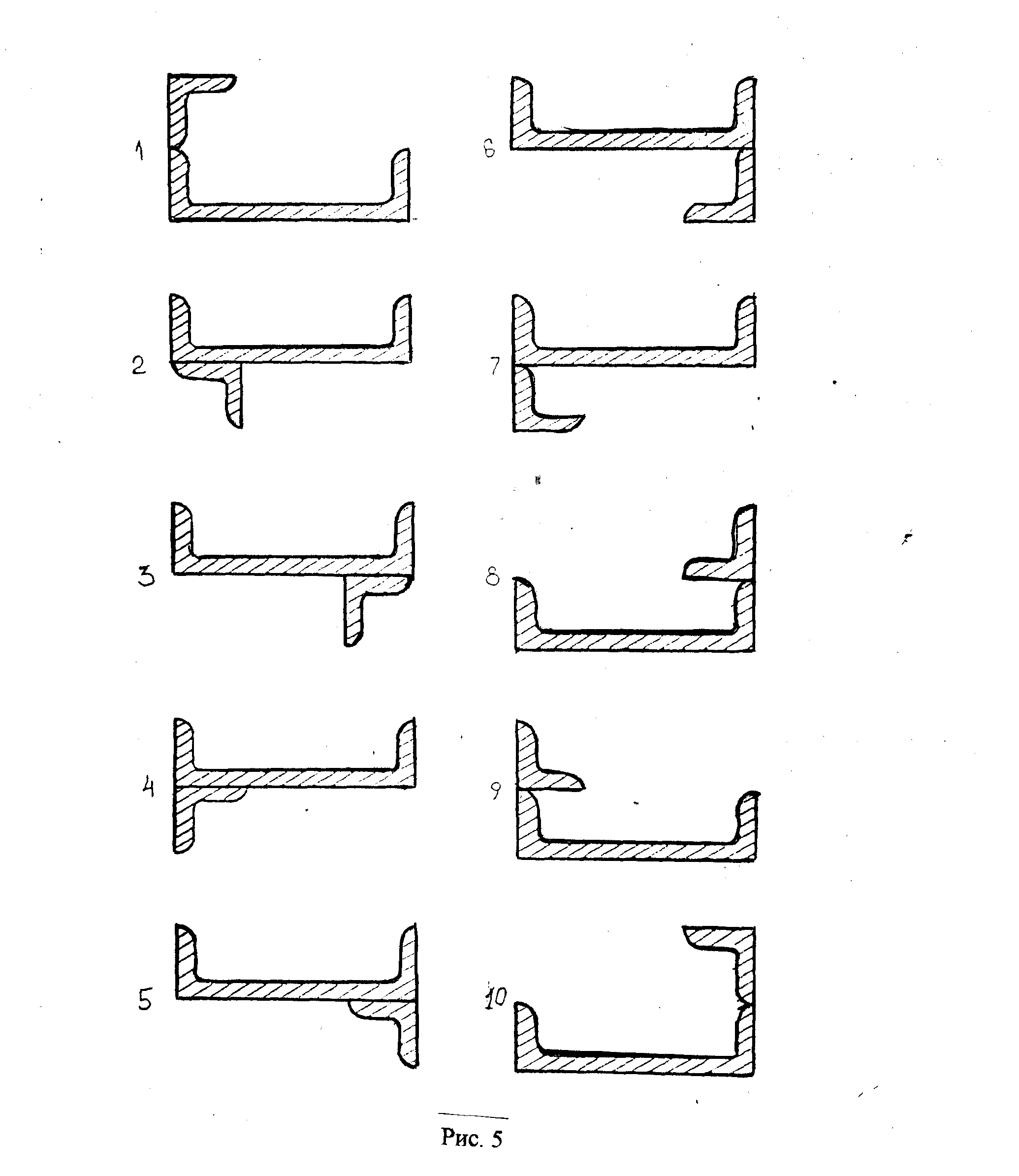 СхемаЗадача 6. Расчет балки на изгиб. Для заданных балок требуется:1.Построить эпюры поперечных сил и изгибающих моментов.2.Из расчета на прочность по нормальным напряжениям подобрать двутавровое, круглое и прямоугольное сечения  (положив для прямоугольного сечения ) и сравнить массу одного метра длины каждого профиля, если материал балки - сталь 3, [σ] =160 МПа; Е = 2·105 МПа. Данные для расчета приведены в табл.6 и рис.6.Таблица 6.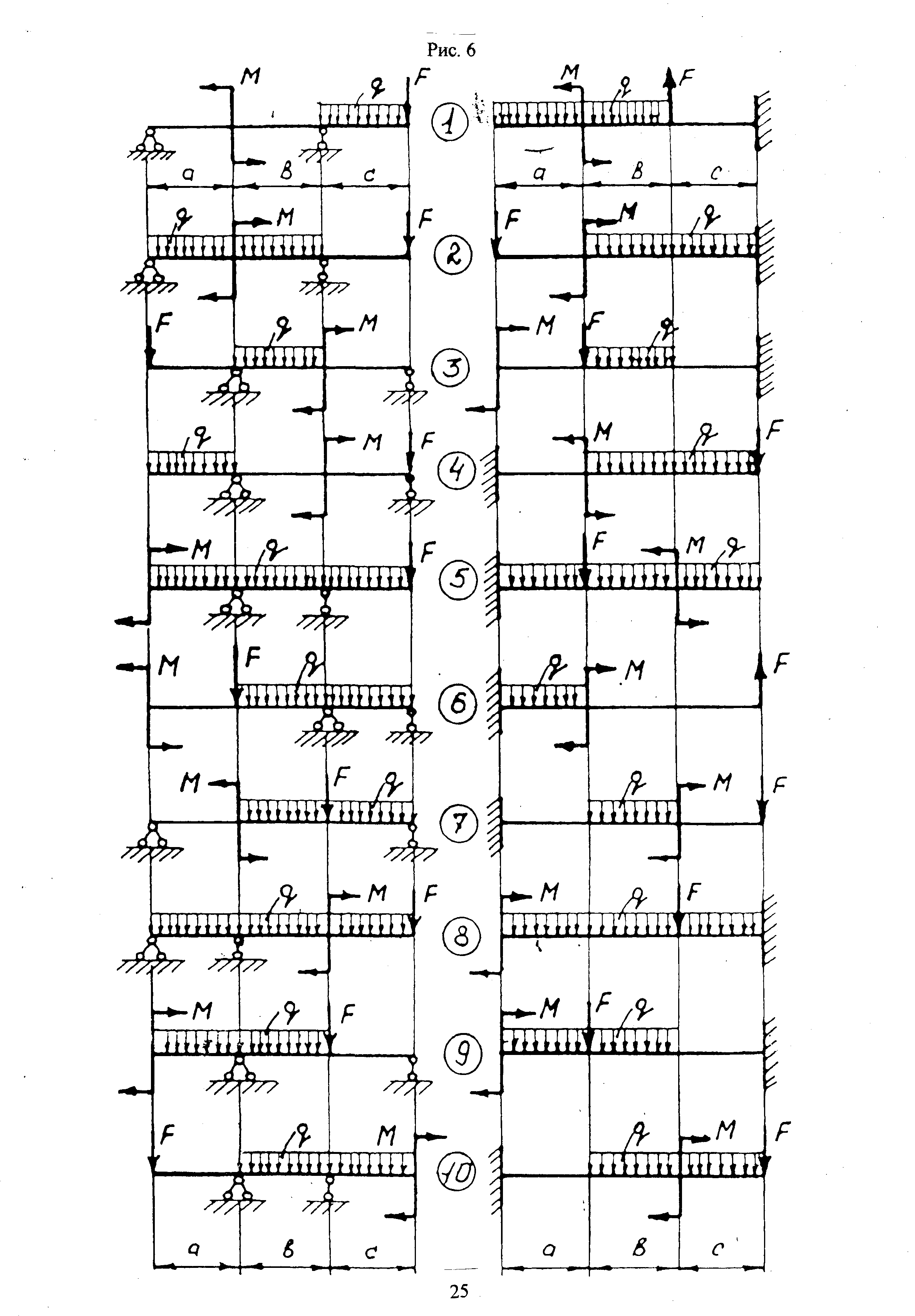 24Задача 7. Расчет на устойчивость.Для стойки определить значение сжимающей силы при заданной величине [nу]. Материал стойки - сталь Ст.3. Размеры поперечного сечения стойки: b=0,04м;h=0,06м; d=0,05M.Данные для расчета приведены в табл.7 и рис.7.Таблица 7.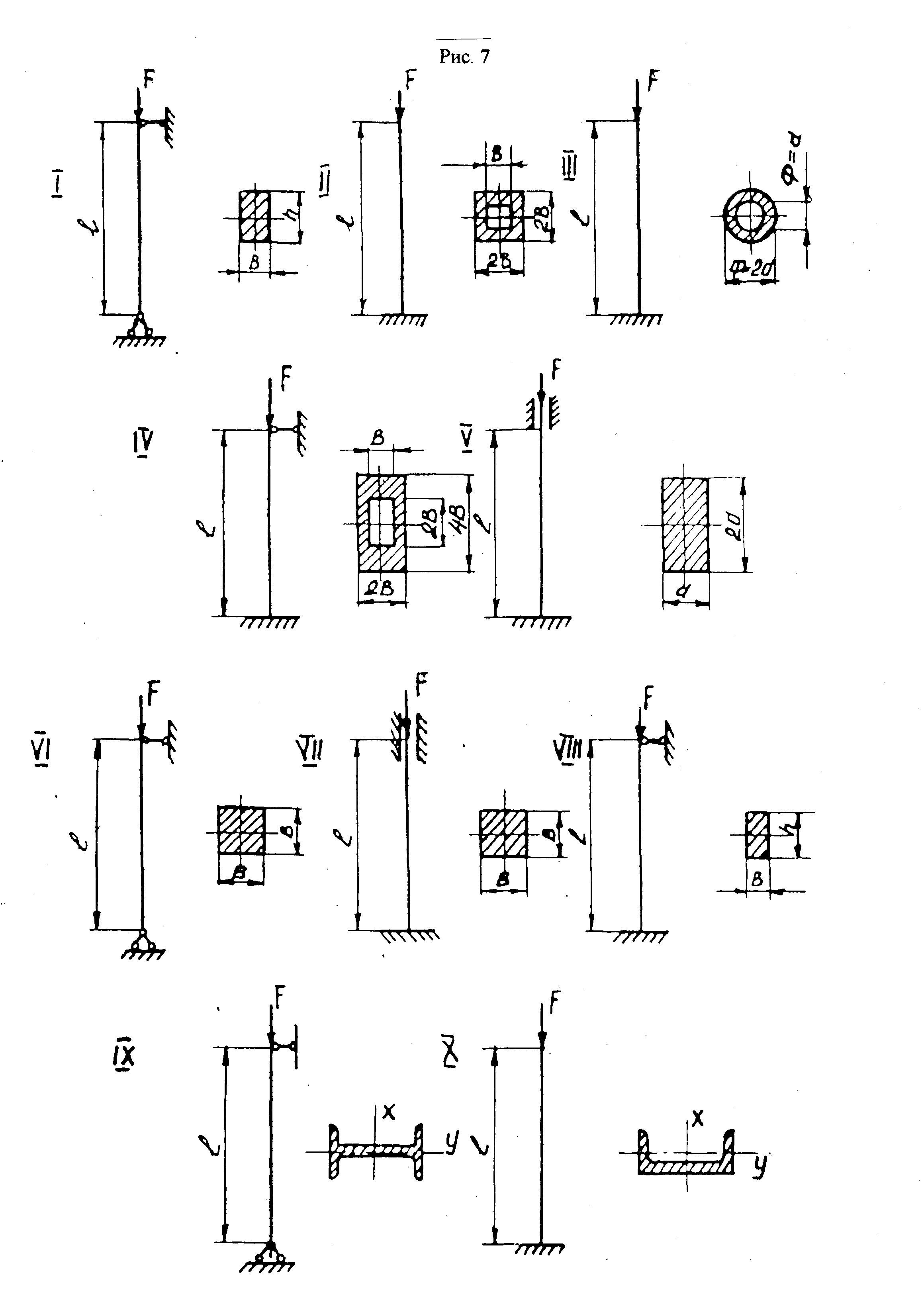 Алфавит№схемыСила, кНСила, кНПлощадь А, см2Длина участка, мДлина участка, мДлина участка, мАлфавит№схемыfiF2Площадь А, см2аЬсА,К,ФI20402,00,20,50,7Б,Л,ХП25442,50,20,60,7В,М,ЦШ30503,00,20,70,5Г,Н,ЧIV35243,50,50,20,7Д,0,ШV40300,50,50,70,6Е,П,ЩVI45322,50,50,60,2Е,Р,ЫVII50363,00,70,20,5Ж,С,ЭУШ55153,50,70,50,63,Т,ЮDC60201,00,70,60,2И, У, Ях70221,50,60,20,7Алфавит№ схемыТолщина листов,ммТолщина листов,ммТолщина листов,ммДиаметр заклепокСила F, кНАлфавит№ схемы1                        2                     31                        2                     31                        2                     3Диаметр заклепокСила F, кНА, К, ФI10101020250Б, Л, ХII881017220В, М,СIII66615200Г, Н,ЧI5515150Д, О, ШIV10101017250Е, П, ЩV88815200Е, Р, ЫVI810812150З, Т, ЮVII8811220И ,У, ЯVII101013240Ж, С, ЕVIII101015220Направление моментовНаправление моментовНаправление моментовНаправление моментовМоменты, кНмМоменты, кНмМоменты, кНмМоменты, кНмДлина участка, мДлина участка, мДлина участка, мДлина участка, мMiМ2МзМ4MiMzМзМ4аbсdА,К,Ф---+23450,20,50,70,6Б,Л,Х--++54320,20,60,70,5В,М,Ц-+++24350,20,70,50,6Г,Н,Ч+-+-23450,50,20,70,6ДО.Ш++--32450,50,70,60,2Е.П.Щ+--+34250,50,60,20,7Е,Р,Ы+-++35420,70,20,50,6Ж, С, Э-+-+43250,70,50,60,2З, Т, Ю-++-42350,70,60,20,5И, У, Я+---45320,60,20,70,5Алфавит№ схемыУголокШвеллерА.К.Ф180 х 80 х 8№ 14Б,Л,Х280 х 80 х 10№16В, М, Ц390 х 90 х 8№18Г, Н, Ч440 х 40 х 4№12ДО,Ш560 х 60 х 5№ 18-аЕ.ЦЩ6100х100х8№ 22-аЕ,Р,Ы7140х90х10№30Ж,С,Э8160х100х10№273,Т,Ю970 х 45 х 5№33И,У,Я1040 х 25 х 4№ 24-аАлфавитГрафыГрафыГрафыГрафыГрафыГрафыГрафыАлфавит0123456Алфавит№схемыq (кн/м)f(kh)М(кНм)а(м)Ь(м)с(м)А,К,ФI20100150,50,60,4Б,Л,ХII2580200,80,20,4В.М.ЦIII3070220,30,50,8Г,Н,ЧIV3590240,90,20,4ДО.ШV4060300,20,50,6Е.П.ЩVI4550320,90,50,3Е,Р,ЫVII5030362,01,51,0Ж,С,ЭVIII5520402,51,21,83,Т,Югх60120442,81,81,2И, У, Ях7040503,02,20,8АлфавитГрафыГрафыГрафыАлфавит№ схемыЫА,К,Ф12,02,5Б,ДХ22,53В,М,Ц33,02,2Г,Н,Ч41,2,8ДО,Ш54,02,6Е.аЩ63,53,2Е,Р,Ы74,22,3Ж,С,Э83,43,23,Т,Ю92,8' 2,0И, У, Я104,52,1